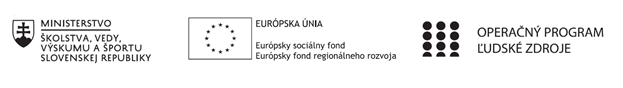 Správa o činnosti pedagogického klubu Príloha:Prezenčná listina zo stretnutia pedagogického klubuPokyny k vyplneniu Správy o činnosti pedagogického klubu:Prijímateľ vypracuje správu ku každému stretnutiu pedagogického klubu samostatne. Prílohou správy je prezenčná listina účastníkov stretnutia pedagogického klubu. V riadku Prioritná os – VzdelávanieV riadku špecifický cieľ – uvedie sa v zmysle zmluvy o poskytnutí nenávratného finančného príspevku (ďalej len "zmluva o NFP")V riadku Prijímateľ -  uvedie sa názov prijímateľa podľa zmluvy o poskytnutí nenávratného finančného príspevku V riadku Názov projektu -  uvedie sa úplný názov projektu podľa zmluvy NFP, nepoužíva sa skrátený názov projektu V riadku Kód projektu ITMS2014+ - uvedie sa kód projektu podľa zmluvy NFPV riadku Názov pedagogického klubu (ďalej aj „klub“) – uvedie sa  názov klubu V riadku Dátum stretnutia/zasadnutia klubu -  uvedie sa aktuálny dátum stretnutia daného klubu učiteľov, ktorý je totožný s dátumom na prezenčnej listineV riadku Miesto stretnutia  pedagogického klubu - uvedie sa miesto stretnutia daného klubu učiteľov, ktorý je totožný s miestom konania na prezenčnej listineV riadku Meno koordinátora pedagogického klubu – uvedie sa celé meno a priezvisko koordinátora klubuV riadku Odkaz na webové sídlo zverejnenej správy – uvedie sa odkaz / link na webovú stránku, kde je správa zverejnenáV riadku  Manažérske zhrnutie – uvedú sa kľúčové slová a stručné zhrnutie stretnutia klubuV riadku Hlavné body, témy stretnutia, zhrnutie priebehu stretnutia -  uvedú sa v bodoch hlavné témy, ktoré boli predmetom stretnutia. Zároveň sa stručne a výstižne popíše priebeh stretnutia klubuV riadku Závery o odporúčania –  uvedú sa závery a odporúčania k témam, ktoré boli predmetom stretnutia V riadku Vypracoval – uvedie sa celé meno a priezvisko osoby, ktorá správu o činnosti vypracovala  V riadku Dátum – uvedie sa dátum vypracovania správy o činnostiV riadku Podpis – osoba, ktorá správu o činnosti vypracovala sa vlastnoručne   podpíšeV riadku Schválil - uvedie sa celé meno a priezvisko osoby, ktorá správu schválila (koordinátor klubu/vedúci klubu učiteľov) V riadku Dátum – uvedie sa dátum schválenia správy o činnostiV riadku Podpis – osoba, ktorá správu o činnosti schválila sa vlastnoručne podpíše.Príloha správy o činnosti pedagogického klubu                                                                                             PREZENČNÁ LISTINAMiesto konania stretnutia: Gymnázium Hlinská 29, ŽilinaDátum konania stretnutia: 6.12.2021Trvanie stretnutia:  od 14:00 hod	do 16:00 hod	Zoznam účastníkov/členov pedagogického klubu:Meno prizvaných odborníkov/iných účastníkov, ktorí nie sú členmi pedagogického klubu  a podpis/y:Prioritná osVzdelávanieŠpecifický cieľ1.1.1 Zvýšiť inkluzívnosť a rovnaký prístup ku kvalitnému vzdelávaniu a zlepšiť výsledky a kompetencie detí a žiakovPrijímateľGymnáziumNázov projektuGymza číta, počíta a bádaKód projektu  ITMS2014+312011U517Názov pedagogického klubu GYMZA FYZDátum stretnutia  pedagogického klubu6.12.2021 Miesto stretnutia  pedagogického klubuGymnázium Hlinská 29Meno koordinátora pedagogického klubuA. BednárováOdkaz na webové sídlo zverejnenej správywww.gymza.skManažérske zhrnutie:krátka anotácia, kľúčové slová Anotácia:Členovia klubu sa oboznámili so súčasnými teoretickými východiskami pre aplikovanie kooperatívneho učenia sa na hodinách fyziky. Diskutovali o troch prvkoch spolupráce: vzájomná závislosť, vzorce interakcie, výsledky a ďalších indikátoroch úspešnej spolupráce, ktoré zároveň tvoria kostru kooperatívneho spôsobu vyučovania. V ďalšej časti stretnutia si členovia klubu vymieňali skúseností s využívaním zásad kooperatívneho vyučovania so svojom vyučovacom procese a následne zdieľali svoje nápady na využívanie tejto organizačnej formy vyučovania na ďalších hodinách fyziky. Kľúčové slová:Kooperatívne učenie sa, prvky spolupráce, indikátory úspešnej spolupráceHlavné body, témy stretnutia, zhrnutie priebehu stretnutia: Členovia klubu sa oboznámili s indikátormi úspešnej spolupráce, ktoré tvoria kostru kooperatívneho spôsobu vyučovania: Pozitívna vzájomná závislosť: vzniká, keď členovia skupiny vnímajú vzájomnú prepojenosť spôsobom, že jednotlivec nemôže uspieť, pokiaľ neuspejú všetci a naopak, ak zlyhá jeden, zlyhajú všetci. Žiaci si tak pomáhajú v úsilí o dosiahnutie cieľa. Závislosť je okrem úsilia o dosiahnutie spoločného cieľa a úloh podmienená a podporovaná aj vhodne zvolenými odmenami, rozdelením informačných zdrojov, ktoré je v skupine potrebné skompletizovať, alebo rozdelením rolí v skupine, ktoré sa navzájom dopĺňajú. Štruktúrovanie pozitívnej vzájomnej závislosti má tendenciu viesť k zvýšenej produktivite a k zlepšeniu výsledkov žiakov.Individuálna zodpovednosť: a) za dokončenie svojho podielu práce, b) za uľahčenie práce ostatným členom skupiny. Zodpovednosť za skupinu existuje, keď sa hodnotí celková výkonnosť skupiny a výsledky sa vrátia späť všetkým členom skupiny na porovnanie so štandardom výkonnosti. Individuálna zodpovednosť existuje, keď sa hodnotí výkonnosť každého jednotlivého člena a výsledky sa vrátia jednotlivcovi a skupine na porovnanie s normou výkonu. Zmysel kooperatívnej výučby nie je v posilnení skupiny, ale v posilnení jedinca.Vzájomný kontakt a interakcia :interakcia sa objavuje, keď sa jednotlivci navzájom povzbudzujú a uľahčujú úsilie o dosiahnutie skupinových cieľov. Vyznačuje sa: dôverou; výmenou informácií a materiálov, ktoré slúžia na efektívnejšie spracovanie informácií; poskytovaním účinnej a efektívnej pomoci a asistencie spolužiakom; motiváciou v úsilí o vzájomný prospech; obhájením úsilia vynaloženého na dosiahnutie spoločných cieľov; vzájomným ovplyvňovaním snáh o dosiahnutie skupinových cieľov; vzájomným spochybňovaním úvah a záverov s cieľom podporiť kvalitnejšie rozhodovanie a väčšiu tvorivosť; zohľadnením perspektívy ostatných pri prehodnotení svojich vlastných uhlov pohľadu. Základnou podmienkou interakcie a kontaktu je zabezpečenie zrakového kontaktu medzi členmi skupín.Využitie sociálnych zručností: efektívna spolupráca je založená na kompetenciách spolupracovať vtíme a tiež na práci na úlohách. Žiakov je preto nevyhnutné naučiť interpersonálnym a skupinovýmspôsobilostiam potrebným na kvalitnú spoluprácu  a viesť k žiakov k motivácií používať ich. Na koordináciu úsilia zameraného na dosiahnutie spoločných cieľov musia účastníci (a) vzájomne sa spoznávať a dôverovať si, (b) komunikovať presne a jednoznačne, (c) navzájom sa prijímať a podporovať a (d) konštruktívne riešiť konflikty. Kvalita sociálnych zručností žiakov podmieňuje efektivitu skupinovej práce, preto ich považujeme nielen za prostriedok kooperatívneho učenia, ale aj za jeho čiastkový cieľ.Reflexia skupinovej činnosti: spočíva (a) v zamyslení sa členov tímu, ktoré činnosti boli pre skupinuprospešné a neužitočné a (b) v rozhodnutí o tom, v ktorých činnostiach sa má pokračovať a ktoré je potrebné zmeniť. Od členov sa očakáva vyjadrenie rešpektu a ocenenia k vzájomným príspevkom v skupine. Takéto hodnotenie môže mať tendenciu zvyšovať úsilie členov v dosiahnutí skupinových cieľov, zlepšovať pocit príslušnosti ku skupine a zvyšovať sebaúctu.Členovia klubu sa zhodli, že kooperatívne vyučovanie na dosiahnutie čo najlepšej spolupráce medzi žiakmi je možné dosiahnuť pri práci žiakov na projektových úlohách alebo pri laboratórnych cvičeniach. V ďalšej časti stretnutia sa zamerali na využitie kooperatívneho učenia pri laboratórnych cvičeniach. Vymenili si skúsenosti so zaraďovaním laboratórnych cvičení s využitím moderných technológií (merania pomocou mobilu, videomerania).V závere stretnutia navrhli realizovať niekoľko laboratórnych cvičení na aplikovanie kooperatívneho učenia sa.Závery a odporúčania:Členovia klubu navrhli niekoľko nových laboratórnych cvičení sa aplikovanie kooperatívneho učenia sa: meranie rýchlosti zvuku s využitím programu Saundcard Scope pomocou záhradnej hadice; meranie frekvencie zdroja zvuku s využitím mobilného telefónu; meranie vzdialenosti pomocou mobilného telefónu; skúmanie voľného pádu pomocou videozáznamu. Členovia klubu sa dohodli na následnom spoločnom spracovaní návodov k jednotlivým meriam s využitím dostupných materiálov. Následne vyučujúci zaradia pripravené laboratórne merania do vyučovania fyziky tak, aby podporovali kooperatívne učenie sa žiakov. Členovia klubu sa zhodli, že je potrebné vo väčšej miere zaraďovať do vyučovania aktivity na rozvoj kooperatívneho učenie sa žiakov. Z tohto dôvodu budú častejšie využívať aj jednoduché laboratórne merania s využitím jednoduchých pomôcok. Vypracoval (meno, priezvisko)Ľubomír ČervenýDátum6.12.2021PodpisSchválil (meno, priezvisko)Andrea BednárováDátum6.12.2021PodpisPrioritná os:VzdelávanieŠpecifický cieľ:1.1.1 Zvýšiť inkluzívnosť a rovnaký prístup ku kvalitnému vzdelávaniu a zlepšiť výsledky a kompetencie detí a žiakovPrijímateľ:GymnáziumNázov projektu:Gymza číta, počíta a bádaKód ITMS projektu:312011U517Názov pedagogického klubu:Gymza FYZč.Meno a priezviskoPodpisInštitúcia1.Andrea BednárováGymnázium2. Ľubomír ČervenýGymnázium3.Marek VaňkoGymnáziumč.Meno a priezviskoPodpisInštitúcia